１　次の資料を見て，問いに答えなさい。⑴　資料１は日米修好通商条約の一部です。この条約が日本にとって不平等な点を，第4条，第6条からそれぞれ答えなさい。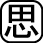 ⑵　資料１とほぼ同じ内容の条約が，他の4国とも結ばれています。これらの4国のうち，資料２のXにあてはまる国を，次のア～エから1つ選び，記号を書きなさい。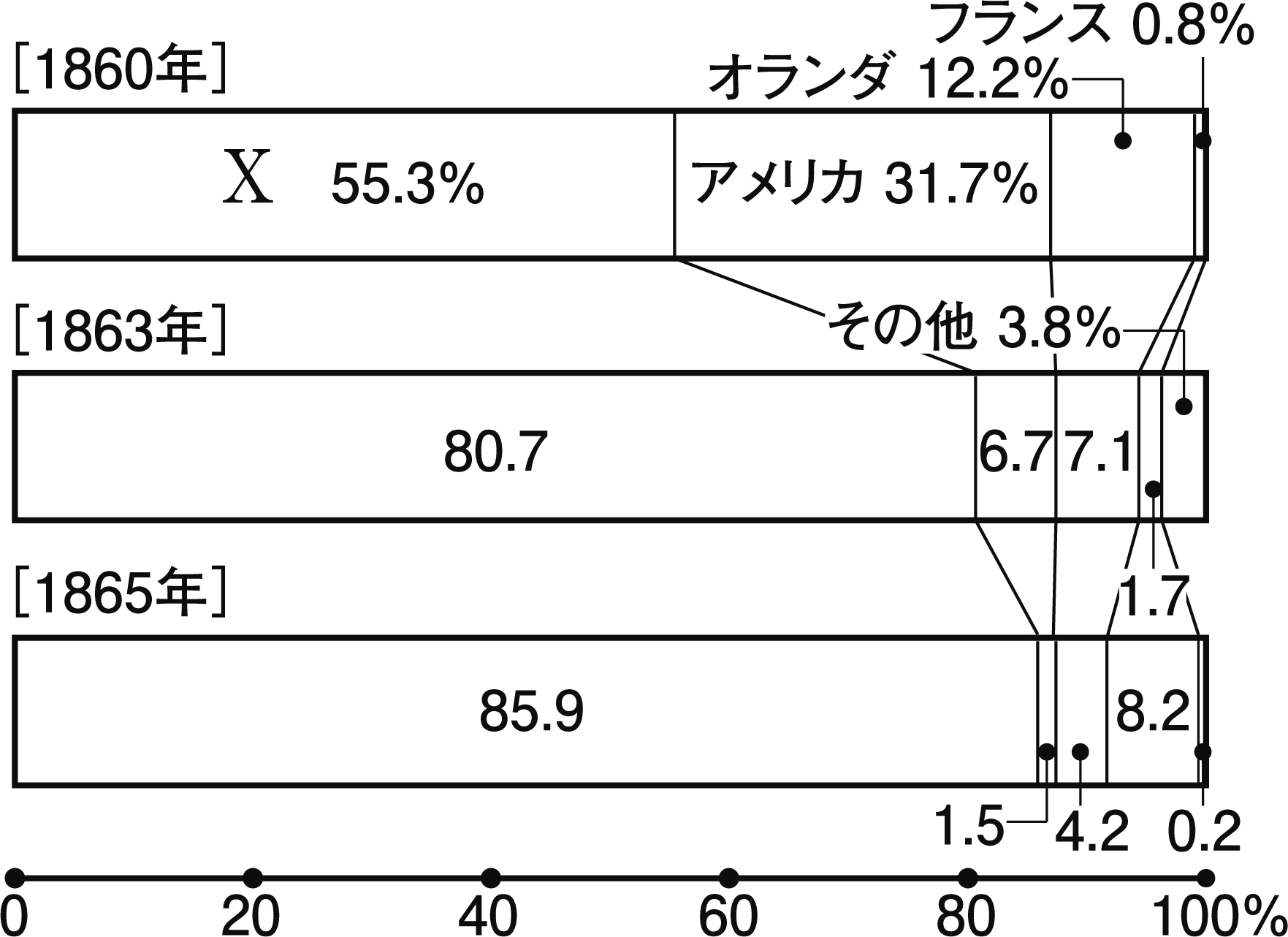 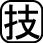 　ア　イギリス　　イ　ロシア　ウ　ドイツ　　　エ　中国（清）⑶　資料２は開国後の貿易相手国の貿易額にしめる割合を示しています。アメリカの割合が減少している理由を，当時のアメリカの状況から20字以内で説明しなさい。２　次の問いに答えなさい。⑴　明治新政府がおこなった次の諸政策を，おこなわれた年代が古い順に記号を並べなさい。ア　大名に対して，土地と人民を政府に返させた。イ　新しい政治の方針を示したのを出した。ウ　近代的な軍隊をつくるためにを出した。エ　を止して県を置き，中央から役人を派して地方を治めさせた。⑵　右の地図について述べた次のア～エの文から，最も適切なものを1つ選び，記号を書きなさい。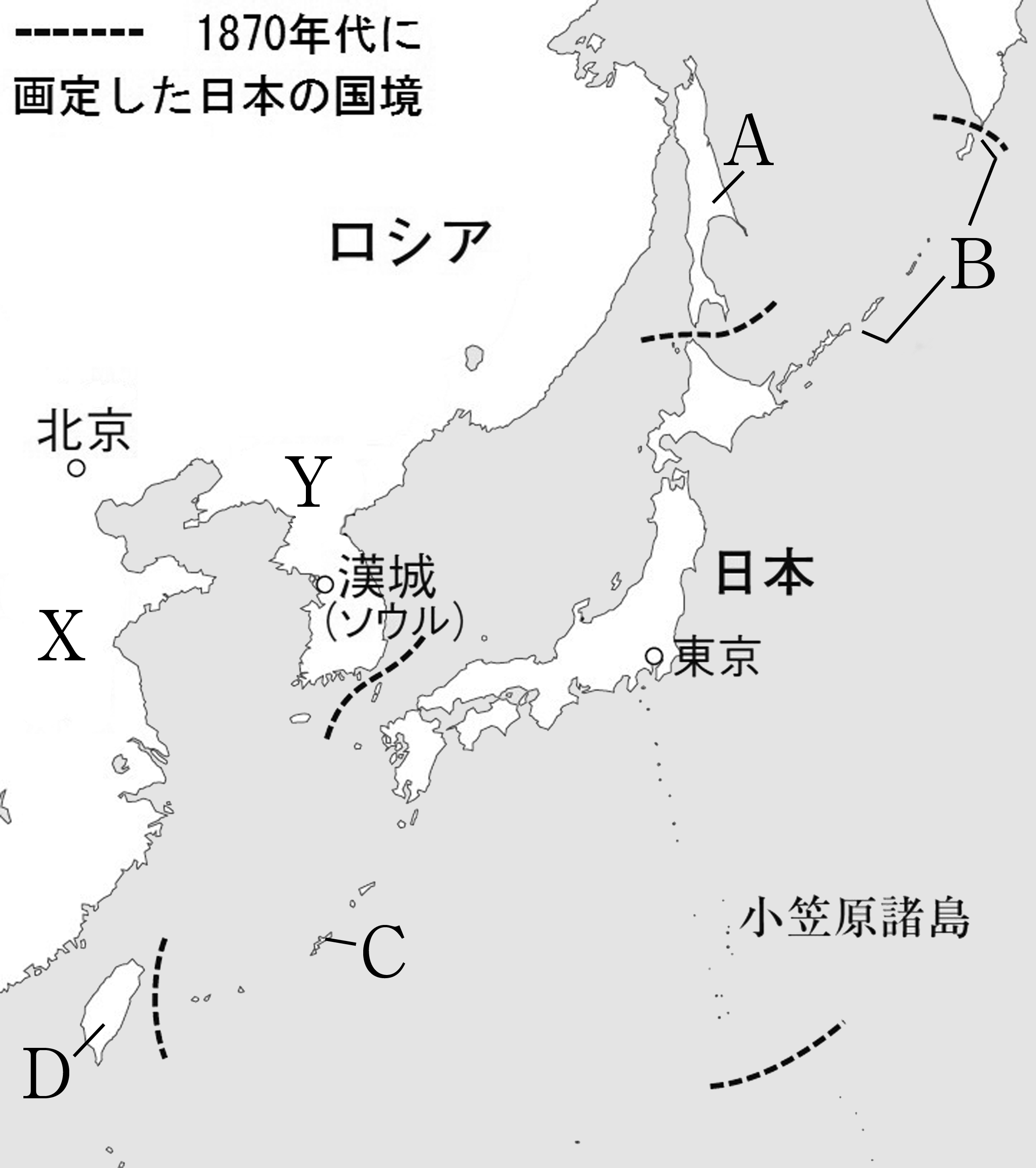 ア　Xとは対等な立場で1871年に日清修好条規を結んだ。イ　Xに対して政府は，1879年に軍隊を派遣して沖縄県を設置した。ウ　Yとは対等な立場で1876年に日朝修好条規を結んだ。エ　Yに対して政府は，1869年にを置いて，その後を配置した。⑶　1875年にロシアとの間で結んだ樺太・千島交換条約により日本の領土となったところを，地図中のA～Dから1つ選び，記号を書きなさい。１２⑴４条⑴４条⑴６条⑴６条⑵⑶⑶⑶⑶⑴　　　　→　　　　→　　　　→⑵⑶